ENK_Pentagen potvrzení přijetí objednávky č. 369/2018/OME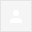 Vážený pane magistře,děkujeme za Vaši objednávku a potvrzujeme tímto její přijetí. Vaše objednávka se vyřizuje u našich zahraničních partnerů.O přesném termínu doručení produktů ArcherDX a tréningu aplikačním specialistou Vás ještě budeme informovat touto cestou.S pozdravem a přáním příjemného dne,Lukáš BílekLogistics Manager
  PentaGen s.r.o.
  tel.: +420 725 483 315
  fax: +420 227 203 588 
  e-mail: lbilek@pentagen.cz  www.pentagen.czFrom: Pavel Horák <phorak@pentagen.cz> 
Sent: Wednesday, May 2, 2018 12:02 PM
To: Lukáš Bílek <lbilek@pentagen.cz>
Cc: Kateřina Fridrichová <kpehlikova@pentagen.cz>
Subject: Fwd: Objednávka č. 369/2018/OME---------- Přeposlaná zpráva ----------
Od: automat@endo.cz <automat@endo.cz>
Datum: 2. května 2018 10:08
Předmět: Objednávka č. 369/2018/OME
Komu: phorak@pentagen.cz




----------------------------------------------
Identifikace adresáta a odesílatele <gx>27865410:00023761</gx>Doručená poštax15:52 (před 15 hodinami)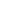 